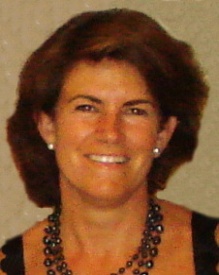  NEBREDA1961, Bilbao (Spain)Sierra Gialda 4 –Torres del Limonar, Torre 1, Bº A - 29016 MalagaTel. (+34) 952 225 208 / (+34) 609 58 90 74 (cell.)mjfernandeznebreda@gmail.com     www.traduccionesjuradasdealeman.com Trilingual Professional (Spanish-German-English) with ample national and international experience in different areas and positionsPROFESSIONAL EXPERIENCETRAININGHigher Degree in German Translation (2nd language: English), , 1994Master in International Trade, Official Chamber of Commerce, , 1989Sworn Translator of German, Spanish Ministry of Foreign Affairs, , 1985	Degree in German Translation (2nd language: English),  of  (), 1984Official Tourist Guide (English and German), Ministry of Trade and Tourism, 1982LANGUAGE SKILLSSpanish	Mother tongueGerman	Bilingual (University studies and work experience in )English	Advanced level (Final English Diploma, Official School of Languages, Malaga, 1979)French	Intermediate level (French training course, University of Angers, France, 1986) COMPUTER SKILLSWorking knowledge of Windows and MS Office environment, Outlook and Internet. OTHER DATA*In September 2003 I asked for a leave of absence at Eurosport TV, after adopting two Chinese girls and we moved from  to ., 20122004 - presentSWORN TRANSLATOR OF GERMAN (freelance)SWORN TRANSLATOR OF GERMAN (freelance)MalagaMalagaMalagaSworn translations German-Spanish and Spanish-German, of documents on legal, business, financial, marketing, education matters etc, for individuals and companies.Sworn translations German-Spanish and Spanish-German, of documents on legal, business, financial, marketing, education matters etc, for individuals and companies.Sworn translations German-Spanish and Spanish-German, of documents on legal, business, financial, marketing, education matters etc, for individuals and companies.Sworn translations German-Spanish and Spanish-German, of documents on legal, business, financial, marketing, education matters etc, for individuals and companies.Sworn translations German-Spanish and Spanish-German, of documents on legal, business, financial, marketing, education matters etc, for individuals and companies.2008 HAPPENINGOrganization of event. Fund-raising. HAPPENINGOrganization of event. Fund-raising.MalagaMalagaMalagaFinding sponsors for an international gathering of the main companies from the IT industry, as well as telecommunications companies and agents, promoted by Club Malaga Valley and Parque Tecnológico de Andalucía aboard the "Ship of Technology". Finding sponsors for an international gathering of the main companies from the IT industry, as well as telecommunications companies and agents, promoted by Club Malaga Valley and Parque Tecnológico de Andalucía aboard the "Ship of Technology". Finding sponsors for an international gathering of the main companies from the IT industry, as well as telecommunications companies and agents, promoted by Club Malaga Valley and Parque Tecnológico de Andalucía aboard the "Ship of Technology". Finding sponsors for an international gathering of the main companies from the IT industry, as well as telecommunications companies and agents, promoted by Club Malaga Valley and Parque Tecnológico de Andalucía aboard the "Ship of Technology". Finding sponsors for an international gathering of the main companies from the IT industry, as well as telecommunications companies and agents, promoted by Club Malaga Valley and Parque Tecnológico de Andalucía aboard the "Ship of Technology". 1998 - 2003*EUROSPORT TV (European sports TV)Network ManagerEUROSPORT TV (European sports TV)Network ManagerResponsible in Spain for selling the TV channel Eurosport TV to the digital platforms (CSD and Vía Digital), to all Spanish cable operators (ONO, Supercable, R, Menta etc) as well as to the main hotel groups, both national and international. Responsibilities: Negotiation of contracts, management, customers' relations and follow-up, invoicing etc. Reporting to headquarters in . The work was conducted in English, Spanish and German.Responsible in Spain for selling the TV channel Eurosport TV to the digital platforms (CSD and Vía Digital), to all Spanish cable operators (ONO, Supercable, R, Menta etc) as well as to the main hotel groups, both national and international. Responsibilities: Negotiation of contracts, management, customers' relations and follow-up, invoicing etc. Reporting to headquarters in . The work was conducted in English, Spanish and German.Responsible in Spain for selling the TV channel Eurosport TV to the digital platforms (CSD and Vía Digital), to all Spanish cable operators (ONO, Supercable, R, Menta etc) as well as to the main hotel groups, both national and international. Responsibilities: Negotiation of contracts, management, customers' relations and follow-up, invoicing etc. Reporting to headquarters in . The work was conducted in English, Spanish and German.Responsible in Spain for selling the TV channel Eurosport TV to the digital platforms (CSD and Vía Digital), to all Spanish cable operators (ONO, Supercable, R, Menta etc) as well as to the main hotel groups, both national and international. Responsibilities: Negotiation of contracts, management, customers' relations and follow-up, invoicing etc. Reporting to headquarters in . The work was conducted in English, Spanish and German.Responsible in Spain for selling the TV channel Eurosport TV to the digital platforms (CSD and Vía Digital), to all Spanish cable operators (ONO, Supercable, R, Menta etc) as well as to the main hotel groups, both national and international. Responsibilities: Negotiation of contracts, management, customers' relations and follow-up, invoicing etc. Reporting to headquarters in . The work was conducted in English, Spanish and German.1997 – 98TAUROMEDIA (TV industry)Managing DirectorTAUROMEDIA (TV industry)Managing DirectorMadridMadridMadridDistribution and marketing of TV Chile to Spanish and German digital platforms, and to Spanish cable operators. Representative of Eurosport TV for the Spanish hotel market.Distribution and marketing of TV Chile to Spanish and German digital platforms, and to Spanish cable operators. Representative of Eurosport TV for the Spanish hotel market.Distribution and marketing of TV Chile to Spanish and German digital platforms, and to Spanish cable operators. Representative of Eurosport TV for the Spanish hotel market.Distribution and marketing of TV Chile to Spanish and German digital platforms, and to Spanish cable operators. Representative of Eurosport TV for the Spanish hotel market.Distribution and marketing of TV Chile to Spanish and German digital platforms, and to Spanish cable operators. Representative of Eurosport TV for the Spanish hotel market.1996 – 97LÓPEZ LOZANO, CREMADES & SÁNCHEZ PINTADO (Law firm)Organization of eventsLÓPEZ LOZANO, CREMADES & SÁNCHEZ PINTADO (Law firm)Organization of eventsLÓPEZ LOZANO, CREMADES & SÁNCHEZ PINTADO (Law firm)Organization of eventsLÓPEZ LOZANO, CREMADES & SÁNCHEZ PINTADO (Law firm)Organization of eventsMadridOrganization of international seminars and conferences on European investment promotion.Organization of international seminars and conferences on European investment promotion.Organization of international seminars and conferences on European investment promotion.Organization of international seminars and conferences on European investment promotion.Organization of international seminars and conferences on European investment promotion.1995 – 96GLOBAL PRESS (Press agency)International Projects ProducerMadrid, Frankfurt, New YorkMadrid, Frankfurt, New YorkMadrid, Frankfurt, New YorkMadrid, Frankfurt, New YorkProducer of Special Economic Country Reports based on interviews with senior government officials and CEOs from the country’s leading companies for publication in international media such as: US News & World Report, Frankfurter Rundschau, Wirtschaftswoche etc.Funding projects by generating advertising revenues ( USD), market analysis of each country, organization and coordination of interviews, management of production budget per project etc. Projects carried out in: ,  ,  and , working site-based. Main clients: Swissair, Telkom, ABB, Inter-Continental Hotels, Credit Suisse, , Hyatt…Producer of Special Economic Country Reports based on interviews with senior government officials and CEOs from the country’s leading companies for publication in international media such as: US News & World Report, Frankfurter Rundschau, Wirtschaftswoche etc.Funding projects by generating advertising revenues ( USD), market analysis of each country, organization and coordination of interviews, management of production budget per project etc. Projects carried out in: ,  ,  and , working site-based. Main clients: Swissair, Telkom, ABB, Inter-Continental Hotels, Credit Suisse, , Hyatt…Producer of Special Economic Country Reports based on interviews with senior government officials and CEOs from the country’s leading companies for publication in international media such as: US News & World Report, Frankfurter Rundschau, Wirtschaftswoche etc.Funding projects by generating advertising revenues ( USD), market analysis of each country, organization and coordination of interviews, management of production budget per project etc. Projects carried out in: ,  ,  and , working site-based. Main clients: Swissair, Telkom, ABB, Inter-Continental Hotels, Credit Suisse, , Hyatt…Producer of Special Economic Country Reports based on interviews with senior government officials and CEOs from the country’s leading companies for publication in international media such as: US News & World Report, Frankfurter Rundschau, Wirtschaftswoche etc.Funding projects by generating advertising revenues ( USD), market analysis of each country, organization and coordination of interviews, management of production budget per project etc. Projects carried out in: ,  ,  and , working site-based. Main clients: Swissair, Telkom, ABB, Inter-Continental Hotels, Credit Suisse, , Hyatt…Producer of Special Economic Country Reports based on interviews with senior government officials and CEOs from the country’s leading companies for publication in international media such as: US News & World Report, Frankfurter Rundschau, Wirtschaftswoche etc.Funding projects by generating advertising revenues ( USD), market analysis of each country, organization and coordination of interviews, management of production budget per project etc. Projects carried out in: ,  ,  and , working site-based. Main clients: Swissair, Telkom, ABB, Inter-Continental Hotels, Credit Suisse, , Hyatt…1993 – 95SWORN TRANSLATOR OF GERMANSWORN TRANSLATOR OF GERMANSevillaSevillaSevillaSworn translator for different entities, individuals, companies, courts, law firms etc.Freelance Collaborator of the General Consulate of  for the organization and management of several official visits of German delegations to .Sworn translator for different entities, individuals, companies, courts, law firms etc.Freelance Collaborator of the General Consulate of  for the organization and management of several official visits of German delegations to .Sworn translator for different entities, individuals, companies, courts, law firms etc.Freelance Collaborator of the General Consulate of  for the organization and management of several official visits of German delegations to .Sworn translator for different entities, individuals, companies, courts, law firms etc.Freelance Collaborator of the General Consulate of  for the organization and management of several official visits of German delegations to .Sworn translator for different entities, individuals, companies, courts, law firms etc.Freelance Collaborator of the General Consulate of  for the organization and management of several official visits of German delegations to .1992 EXPO 92EXPO 92SevillaSevillaSevillaPersonal Assistant to the German General Commissioner, German Pavilion.Personal Assistant to the German General Commissioner, German Pavilion.Personal Assistant to the German General Commissioner, German Pavilion.Personal Assistant to the German General Commissioner, German Pavilion.Personal Assistant to the German General Commissioner, German Pavilion.1990 – 92PROVINCIAL TOURIST BOARD OF THE COSTA  SOLPROVINCIAL TOURIST BOARD OF THE COSTA  SOLMalagaMalagaMalagaPersonal Assistant to the Managing Director and Head of the SecretariatPersonal Assistant to the Managing Director and Head of the SecretariatPersonal Assistant to the Managing Director and Head of the SecretariatPersonal Assistant to the Managing Director and Head of the SecretariatPersonal Assistant to the Managing Director and Head of the Secretariat1989CASTELLOSA (Real estate company)Malaga and MinorcaMalaga and MinorcaMalaga and MinorcaMalaga and MinorcaInternational management and sales promotion for the ,  and Luxemburg.International management and sales promotion for the ,  and Luxemburg.International management and sales promotion for the ,  and Luxemburg.International management and sales promotion for the ,  and Luxemburg.International management and sales promotion for the ,  and Luxemburg.1988 – 89HANNS SEIDEL STIFTUNG (Political Foundation)HANNS SEIDEL STIFTUNG (Political Foundation)MunichMunichMunichOrganization, translation and representation of the Foundation during official visits of high-level personalities to  (former PM Aznar, several Ministers from , mayors and politicians from both  and Latin America etc).Organization, translation and representation of the Foundation during official visits of high-level personalities to  (former PM Aznar, several Ministers from , mayors and politicians from both  and Latin America etc).Organization, translation and representation of the Foundation during official visits of high-level personalities to  (former PM Aznar, several Ministers from , mayors and politicians from both  and Latin America etc).Organization, translation and representation of the Foundation during official visits of high-level personalities to  (former PM Aznar, several Ministers from , mayors and politicians from both  and Latin America etc).Organization, translation and representation of the Foundation during official visits of high-level personalities to  (former PM Aznar, several Ministers from , mayors and politicians from both  and Latin America etc).1982 – 88OTHERS:OTHERS:OTHERS:INTERPRETER AND TRANSLATOR OF ENGLISH AND GERMAN at several international events such as: Football World Cup 82, Basketball World Championship 86, International Film Festival of Torremolinos etc.INTERPRETER AND TRANSLATOR OF ENGLISH AND GERMAN at several international events such as: Football World Cup 82, Basketball World Championship 86, International Film Festival of Torremolinos etc.INTERPRETER AND TRANSLATOR OF ENGLISH AND GERMAN at several international events such as: Football World Cup 82, Basketball World Championship 86, International Film Festival of Torremolinos etc.MalagaMalagaGERMAN CONSULATE – Bilingual SecretaryGERMAN CONSULATE – Bilingual SecretaryGERMAN CONSULATE – Bilingual SecretaryMalaga Malaga CONSULAR OFFICE OF  - Head of the OfficeCONSULAR OFFICE OF  - Head of the OfficeCONSULAR OFFICE OF  - Head of the Office